23 -заседание  27 -созыва           КАРАР                                                                           РЕШЕНИЕ    Об утверждении отчета главы сельского поселения и председателя Совета о проделанной работе сельского поселения Мутабашевский сельсовет за 2017 год.        В соответствии с Федеральным законом от 06.10.2003 № 131-ФЗ «Об общих принципах организации местного самоуправления в Российской Федерации»,Уставом сельского поселения Мутабашевский сельсовет     Совет сельского поселения   Мутабашевский  сельсовет муниципального района Аскинский  район Республики Башкортостан  РЕШИЛ:         1.Утвердить  Отчет главы сельского поселения и председателя Совета о проделанной работе сельского поселения Мутабашевский сельсовет за 2017 год(прилагается).2.Признать работу администрации и Совета сельского поселения Мутабашевский сельсовет по итогам 2017 года удовлетворительной.       3 .Обнародовать путем размещения в сети общего доступа «Интернет» на официальном сайте сельского поселения Мутабашевский сельсовет  муниципального района Аскинский район Республики Башкортостан: www.mutabash04sp.ru   и на информационном стенде в здании Администрации сельского поселения Мутабашевский сельсовет муниципального района Аскинский район по адресу: Республика Башкортостан, Аскинский район, с.Старый Мутабаш,ул.Центральная,д.29     Глава сельского поселения       Мутабашевский сельсовет :                                     А.Г.Файзуллинс.Старый Мутабаш1 февраля 2018 г№ 140Приложениек решению Совета сельского поселения Мутабашевский сельсовет от 01 февраля 2018 г № 140Отчет главы сельского поселения Мутабашевский сельсовет о своей деятельности и деятельности администрации и Совета сельского поселения за 2017 годПредставляю Вашему вниманию отчет, в котором постараюсь отразить деятельность Администрации и Совета сельского поселения Мутабашевский сельсовет за  2017 год. В своей работе мы руководствовались Федеральным законом Российской	 Федерации «Об общих принципах организации местного самоуправления в Российской Федерации» № 131-ФЗ, ежегодным посланием Президента Республики Башкортостан, его указами, Постановлениями Правительства Республики Башкортостан, решениями Совета и постановлениями администрации муниципального района Аскинский район, уставом сельского поселения.В настоящее время в состав сельского поселения  входят 7 населенных пунктов:д. Янаул  -                       75 человек  -   23 дворовд. Старый Мутабаш  -  222 человек –   94 дворовд. Тупралы–                    37 человек –   25 дворовд. Новый Мутабаш -       59 человек –   24 дворовд. Янкисяк –                    55 человек –   20 дворовд. Чад–                            39 человек –   19 дворовд. Мута-Елга –              241 человек –101 дворовВсего число дворов – 306, где проживают 743 человека, в том числе пенсионеров  213 , детей до 16 лет –144. Работоспособное население 388, из них в бюджетной сфере 17, частных предприятиях 9 человек.Личным подсобным хозяйством занимаются 306 дворов,  за пределами сельского поселения работают свыше 100 человек.    В 2016году:                                          В 2017 году:       - родилось  6 детей                                   7 детей- умерло  5  человек                                8 человек      На территории сельского поселения работают 2 начальные школы, в которых обучается 16 учащихся, в 1 класс пошли всего  3 детей, Мута-Елгинской школе 3 учащихся и в Мутабашевской – 13 учащихся, имеются 3 фельдшерских пункта, 2 сельских дома культуры,  2 библиотеки, 1 почтовое отделение, 3 магазина, 1 ветеринарный участок. Общая площадь земель СП составляет 11559 га., в том числе пашни- 810, сенокосов – 1081, пастбища – 924, итого сельхозугодий – 2040 га., приусадебные участки – 95, в собственности граждан   - 94 га. Сельским хозяйством занимается  ООО «Чия-Тау».  В частном секторе имеется 62 трактора, 20 грузовых и 118 легковых автомобилей. Население содержит в личных подсобных хозяйствах - 403 голов КРС, в т.ч. коров – 151, овец – 268, птиц – 675, пчелосемей – 375. Удобное расположение деревень у водоемов позволяет разводить гусей, уток и других водоплавающих птиц, а также для разведения животноводства благоприятствует близкая расположенность пастбищ, сенокосных угодий.Важнейшее условие прогресса – состояние дорог. На сегодняшний день практически все населенные пункты связаны с районным центром дорогами с асфальтобетонным покрытием. Газифицирован 1 населенный пункт сельского поселения, телефонную связь  имеют все 7 населенных пунктов.  Оборудовали знаками пешеходные переходы возле образовательных учреждений в д.Мута-Елга и с.Старый Мутабаш. В этом году установлены 42 фонаря для уличного освещения .В  2017 году организовали и провели праздник «Здравствуйте односельчане!» в д.Мута-Елга. По проекту  партии ЕР «Реальные дела»  в центре д.Мута-Елга установили детскую площадку,  на средства по благоустройству из республиканского бюджета соорудили и открыли стелу в д.Мута-Елга посвященную к ВОВ 1941-1945 гг.По депутатским наказам огородили кладбища  д. Новый Мутабаш, с.Старый Мутабаш, д. Чад, благоустроили ключ, сделали мостик через речку Мута в д.Мута-Елга. По программе поддержки местных инициатив 2016г. в 2017 году в д. Мута-Елга отремонтировали ул.Центральную протяженностью 1600м.Решение проблем каждого жителя - это повседневная работа главы сельского поселения и депутатов. Основной нашей задачей является принятие  нормативно-правовых актов,  их издано 93, то есть  58 постановлений, 35 распоряжений, которые способствуют улучшению условий жизни каждого жителя нашего поселения. 2017году по проекту ППМИ начали работу по ремонту дорог в д.Мута-Елга общей протяженностью 2043 м., а в 2018 году в с.Старый Мутабаш при прохождении конкурсного отбора по ППМИ-2018 произведем капитальный ремонт обелиска,  так же в 2017 году выделены средства для ремонта улицы Центральная в д.Чад.Деятельность администрации сельского поселения в области социальной политики направлена на обеспечение качественной работы учреждений социальной сферы: школ, медицинских пунктов, домов культуры. Например, в  школах сельского поселения проводим   открытые уроки совместно с учителями, медработниками  по гражданской обороне и ко дню самоуправления.  В Мута-Елгинском сельском клубе поселения были проведены ремонтные работы по замене кровли.Многие вопросы рассматриваются главой администрации на личных приемах граждан. За 2017 год было 56 обращений граждан, из них 42 –устных, 14-письменно. На поставленные вопросы даны исчерпывающие ответы, приняты конкретные меры.Желаю всем здоровья, благополучия и успехов в решении стоящих перед нами задач. От имени Администрации и Совета поселения хочу поблагодарить Усманова Ф.Ф.,  работников администрации , руководителей организаций и глав  сельских поселений поселения за тесное сотрудничество, помощь в работе и спасибо всем, кто помогал нам в работе и надеюсь в дальнейшем на еще более конструктивное и результативное сотрудничество!Благодарю за внимание!Глава СП Мутабашевский сельсовет                         Файзуллин А.Г                                                                                                                                                                        БАШҠОРТОСТАН РЕСПУБЛИКАҺЫАСҠЫН  РАЙОНЫ МУНИЦИПАЛЬ РАЙОНЫНЫҢ МОТАБАШ АУЫЛ  СОВЕТЫ  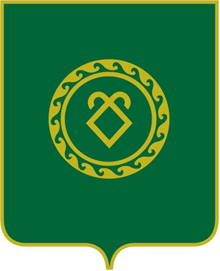 СОВЕТ СЕЛЬСКОГО ПОСЕЛЕНИЯМУТАБАШЕВСКИЙ СЕЛЬСОВЕТМУНИЦИПАЛЬНОГО РАЙОНААСКИНСКИЙ РАЙОНРЕСПУБЛИКИ  БАШКОРТОСТАН